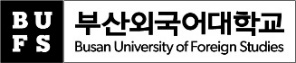 Applicationfor Korean Language Regular CourseBusan University of Foreign StudiesCenter for Korean Language and Culture EducationTel : 82-51-509-5328  E-mail : kor-edu@bufs.ac.kr■ THE HIGHEST LEVEL OF EDUCATION■ KOREAN LANGUAGE SKILLS ■ APPLICATION FOR A DORMITORY□ YES  ( ○ On-Campus ○ Off-campus (Only Woman) )□ NO  ( Address in Korea :                                                      )※ You are qualified to apply for dormitory after you apply for two semesters starting in March or September (fall/winter or spring/summer) and pay for your tuition fee. Except for these cases, you can apply for a dormitory if only there is a vacancy.*Please write this application form in Korean or English.APPLICATION DATE   Day/ Month/ Year     APPLICANT’S SIGNAURE               Individual information or contact number of student can be used to reach the student. Please check."Yes"or "No". If you check "NO" you cannot be provided any information from us. □ YES □ NOSemester□ 3 months   □ 6 months   □ 1 year   □ etc. (        )□ 3 months   □ 6 months   □ 1 year   □ etc. (        )□ 3 months   □ 6 months   □ 1 year   □ etc. (        )□ 3 months   □ 6 months   □ 1 year   □ etc. (        )□ 3 months   □ 6 months   □ 1 year   □ etc. (        )□ 3 months   □ 6 months   □ 1 year   □ etc. (        )Photo(3cm x 4cm)Semester□ Spring   □ Summer   □ Fall   □ Winter□ Spring   □ Summer   □ Fall   □ Winter□ Spring   □ Summer   □ Fall   □ Winter□ Spring   □ Summer   □ Fall   □ Winter□ Spring   □ Summer   □ Fall   □ Winter□ Spring   □ Summer   □ Fall   □ WinterPhoto(3cm x 4cm)Name한글Photo(3cm x 4cm)Name漢字Photo(3cm x 4cm)NameEnglishPhoto(3cm x 4cm)Date of BirthDay  / Month /  YearDay  / Month /  YearDay  / Month /  YearSexPhoto(3cm x 4cm)NationalityPassport No.Photo(3cm x 4cm)Contact Information SNS ID (Kakaotalk, Line, QQ, WeChat etc.)SNS ID (Kakaotalk, Line, QQ, WeChat etc.)( Kakaotalk )ID : ( Kakaotalk )ID : Mobile Phone NumberContact Information SNS ID (Kakaotalk, Line, QQ, WeChat etc.)SNS ID (Kakaotalk, Line, QQ, WeChat etc.)( Kakaotalk )ID : ( Kakaotalk )ID : E-mailAddress*Please write in English*Please write in English*Please write in English*Please write in English*Please write in English*Please write in English*Please write in EnglishPerson to notify in case of emergency (Guardian)Relation to Applicant (check one) : Father / Mother / Other              Full Name : Phone Number : Relation to Applicant (check one) : Father / Mother / Other              Full Name : Phone Number : Relation to Applicant (check one) : Father / Mother / Other              Full Name : Phone Number : Relation to Applicant (check one) : Father / Mother / Other              Full Name : Phone Number : Relation to Applicant (check one) : Father / Mother / Other              Full Name : Phone Number : Relation to Applicant (check one) : Father / Mother / Other              Full Name : Phone Number : Relation to Applicant (check one) : Father / Mother / Other              Full Name : Phone Number : Highest DegreeInstitutionStudy PeriodMajorOverall Skills□ Beginning 1 □ Beginning 2 □ Intermediate 1 □ Intermediate 2 □ Advanced 1 □ Advanced 2□ Beginning 1 □ Beginning 2 □ Intermediate 1 □ Intermediate 2 □ Advanced 1 □ Advanced 2□ Beginning 1 □ Beginning 2 □ Intermediate 1 □ Intermediate 2 □ Advanced 1 □ Advanced 2TOPIKLearning PeriodSelf-IntroductionStudy Plan